Ansökan skickas digitalt till: 	                        ostergotland@lansstyrelsen.seAnsökan kan även skickas till: Länsstyrelsen Östergötland581 86 LinköpingAnsökningsavgiften är 870 kronor enligt avgiftsförordningen (1992:191) där avgifts-klass 2 tillämpas. Avgiften sätts in på länsstyrelsens bankgironummer 5050-3671. Märk betalningen med för- och efternamn och projektnummer 7243113. Observera att handläggning av ärendet inte inleds innan avgiften inkommit till läns-styrelsen.Ansökan gäller Sökande Fastighetsägare, samtycke och kontaktuppgifter	ANSÖKAN OM ANVÄNDANDE AV METALLSÖKARE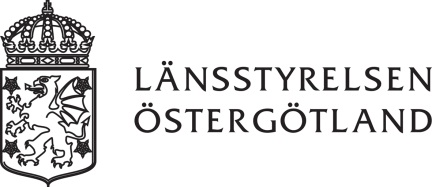 Syfte Önskad period för avsökning Bilagor (som ska bifogas ansökan) Tydlig karta (fastighetskarta eller likvärdig karta) med tydlig markering för ansökt område. Samtycke från fastighetsägare (om ändamålet inte omfattas av allemansrätten) Övrigt……………………………………………………………………………………Datum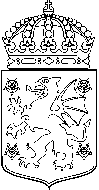 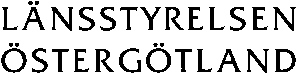 Kultur- och samhällsbyggnadsenhetenANSÖKAN OM TILLSTÅND FÖR ANVÄNDNING AV METALLSÖKARE 2 KAP (18–20§) Kulturmiljölagen (1988:950)Fastighetsbeteckning/arFastighetsbeteckning/arSocken/FörsamlingKommunNamn/FöretagNamn/FöretagNamn/FöretagNamn/FöretagPersonnummer el motsvarande /organisationsnummerPersonnummer el motsvarande /organisationsnummerPersonnummer el motsvarande /organisationsnummerPersonnummer el motsvarande /organisationsnummerAdress Adress PostnummerPostortTelefon / mobiltelefonE-postE-postE-postÄndamålet omfattas av allemansrätten? Om nej, ska intyg från fastighetsägaren bifogas ansökan. Ja   Nej, intyg bifogasÄndamålet omfattas av allemansrätten? Om nej, ska intyg från fastighetsägaren bifogas ansökan. Ja   Nej, intyg bifogasÄndamålet omfattas av allemansrätten? Om nej, ska intyg från fastighetsägaren bifogas ansökan. Ja   Nej, intyg bifogasÄndamålet omfattas av allemansrätten? Om nej, ska intyg från fastighetsägaren bifogas ansökan. Ja   Nej, intyg bifogasNamn (inkl. ev. attention eller c/o)Namn (inkl. ev. attention eller c/o)Namn (inkl. ev. attention eller c/o)Namn (inkl. ev. attention eller c/o)Adress Adress PostnummerPostortTelefon E-postE-postE-postBeskriv syftet med avsökningen och hur den ska genomföras  …………………………………………………..............................................................................Ort och datum